В соответствии с абзацем четвертым пункта 1 статьи 78.1 Бюджетного кодекса Российской Федерации, постановлением Правительства Российской Федерации от 22.02.2020 № 203 «Об общих требованиях к нормативным правовым актам и муниципальным правовым актам, устанавливающим порядок определения объема и условия предоставления бюджетным и автономным учреждениям субсидий на иные цели», постановляю:1. Внести в приложение к постановлению администрации муниципального образования Соль-Илецкий городской округ Оренбургской области от 30.12.2020 № 4571-п «Об утверждении порядка определения объема и условий предоставления субсидий на иные цели муниципальным бюджетным и автономным учреждениям муниципального образования Соль-Илецкий городской округ» следующие изменения:1.1. Пункт 11 дополнить абзацами следующего содержания:«В случае если субсидии на иные цели предоставляются за счет межбюджетных трансфертов из федерального, областного бюджетов, в том числе на условиях софинансирования, и за счет средств бюджета городского округа, предназначенных на обеспечение условий софинансирования из федерального, областного бюджетов, перечисление субсидий на иные цели осуществляется при представлении заявки на получение субсидии на иные цели, составленный по форме согласно приложению № 3 к настоящему Порядку, в размере, не превышающем размер субсидии на иные цели, указанный в соглашении.В случае если субсидии на иные цели предоставляются на реализацию мероприятий по предотвращению аварийной (чрезвычайной) ситуации, ликвидации последствий и осуществлению восстановительных работ в случае наступления аварийной (чрезвычайной) ситуации, перечисление субсидий на иные цели осуществляется при представлении заявки на получение субсидии на иные цели, составленной по форме согласно приложению № 3 к настоящему Порядку, в размере, не превышающем размер субсидии на иные цели, указанный в соглашении.».1.2. Пункт 19 изложить в новой редакции:«19. Принятие решения об использовании в очередном финансовом году не использованных в текущем финансовом году остатков средств субсидий на иные цели (за исключением остатков средств субсидий на иные цели, предоставленных за счет межбюджетных трансфертов из федерального, областного бюджетов, в том числе на условиях софинансирования, и за счет средств бюджета городского округа, предназначенных на обеспечение условий софинансирования из федерального, областного бюджетов, осуществляется главным распорядителем при наличии неисполненных обязательств, принятых учреждениями, источником финансового обеспечения которых являются субсидии на иные цели, на основании отчета о расходах учреждения и приложенных к нему копий документов, подтверждающих наличие неисполненных обязательств, принятых учреждениями.Принятие решения об использовании в очередном финансовом году не использованных в текущем финансовом году остатков средств субсидий на иные цели, предоставленных за счет межбюджетных трансфертов из федерального, областного бюджетов, в том числе на условиях софинансирования, и за счет средств бюджета городского округа, предназначенных на обеспечение условий софинансирования из федерального, областного бюджетов, осуществляется главным распорядителем при наличии документов, подтверждающих наличие неисполненных обязательств, принятых учреждениями, источником финансового обеспечения которых являются субсидии на иные цели.Главный распорядитель принимает решение об использовании в очередном финансовом году не использованных в текущем финансовом году остатков средств субсидий на иные цели в течение 10 рабочих дней со дня поступления документов, указанных в абзацах первом и втором настоящего пункта.».2. Контроль за исполнением настоящего постановления возложить на исполняющего обязанности заместителя главы администрации городского округа по экономике, бюджетным отношениям и инвестиционной политике Ю.В. Подковырову.3. Постановление вступает в силу после его официального опубликования (обнародования) и распространяется на правоотношения, возникшие с 1 января 2022 года.Глава муниципального образованияСоль-Илецкий городской округ                                               В.И. ДубровинРазослано: в прокуратуру района, в дело, финансовому управлению, управлению образования, отделу культуры, структурным подразделениям администрации Соль-Илецкого городского округа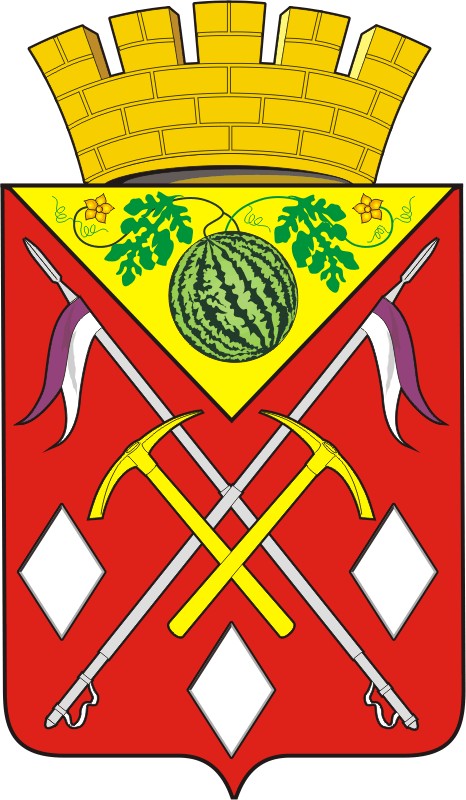 АДМИНИСТРАЦИЯМУНИЦИПАЛЬНОГООБРАЗОВАНИЯСОЛЬ-ИЛЕЦКИЙГОРОДСКОЙ ОКРУГОРЕНБУРГСКОЙ ОБЛАСТИПОСТАНОВЛЕНИЕ02.02.2022 № 154-пО внесении изменений в постановление администрации муниципального образования Соль-Илецкий городской округ Оренбургской области от 30.12.2020 № 4571-п «Об утверждении порядка определения объема и условий предоставления субсидий на иные цели муниципальным бюджетным и автономным учреждениям муниципального образования Соль-Илецкий городской округ»